У ПДД каникул не бываетОхрана здоровья и жизни  детей предполагает организацию обучения правилам дорожного движения, основам безопасности жизнедеятельности таким образом, чтобы у каждого педагога, родителя, обучающегося сформировалась жизненно важная потребность не только в изучении, но и в соблюдении ПДД. Большую роль в пропаганде Правил дорожного движения среди обучающихся школы играет агитбригада Юных инспекторов движения (ЮИД). Используя современные, близкие и понятные для подростков темы, артисты агитбригады наглядно показывают ребятам, к чему может привести несоблюдение правил. Особенно популярны такие выступления у младших школьников. Ребята готовят выступления на тему «Дорожные происшествия» и демонстрируют их обучающимся школы.В преддверии осенних каникул с целью предупреждения детского дорожно-транспортного травматизма перед обучающимися начальных классов выступила агитбригада отряда ЮИД «Светофор»  по теме  «У ПДД каникул не бывает» ЮИДовцы подготовили интересную  программу по соблюдению правил дорожного движения. В стихах ребята напомнили  об использовании  световозвращающих элементов в одежде и на рюкзаках, о  правилах перехода проезжей части, обратили внимание на использование гаджетов, призывали быть внимательными и осторожными. Обучающимся были вручены памятки и закладки с правилами дорожного движения для школьников.ЮИДовцы проверили наличие Безопасного маршрута в дневниках обучающихся.Сделать каникулы обучающихся  безопасными – самая главная задача  таких мероприятий.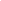 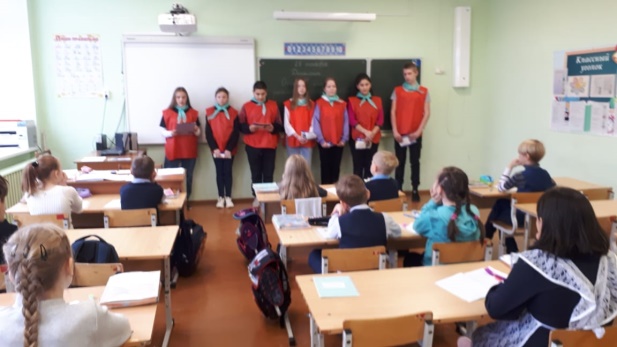 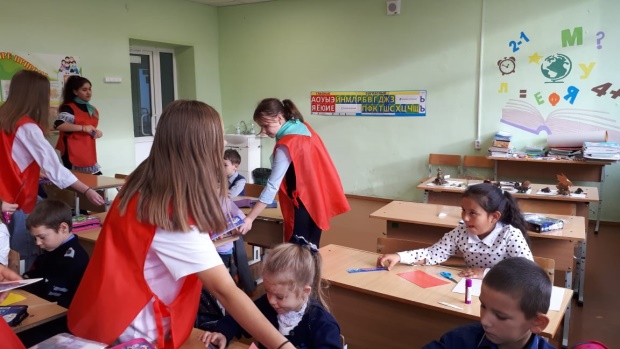 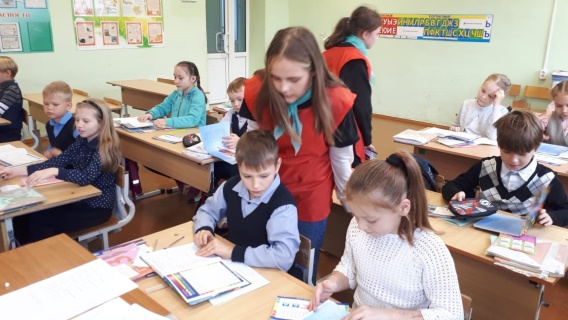 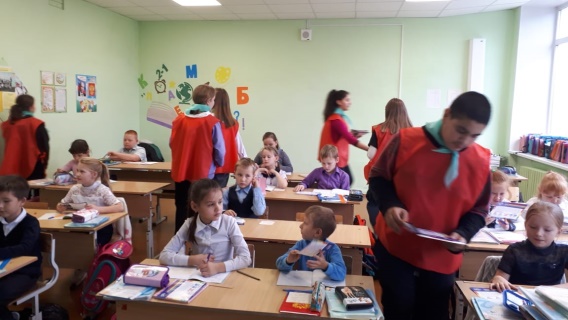 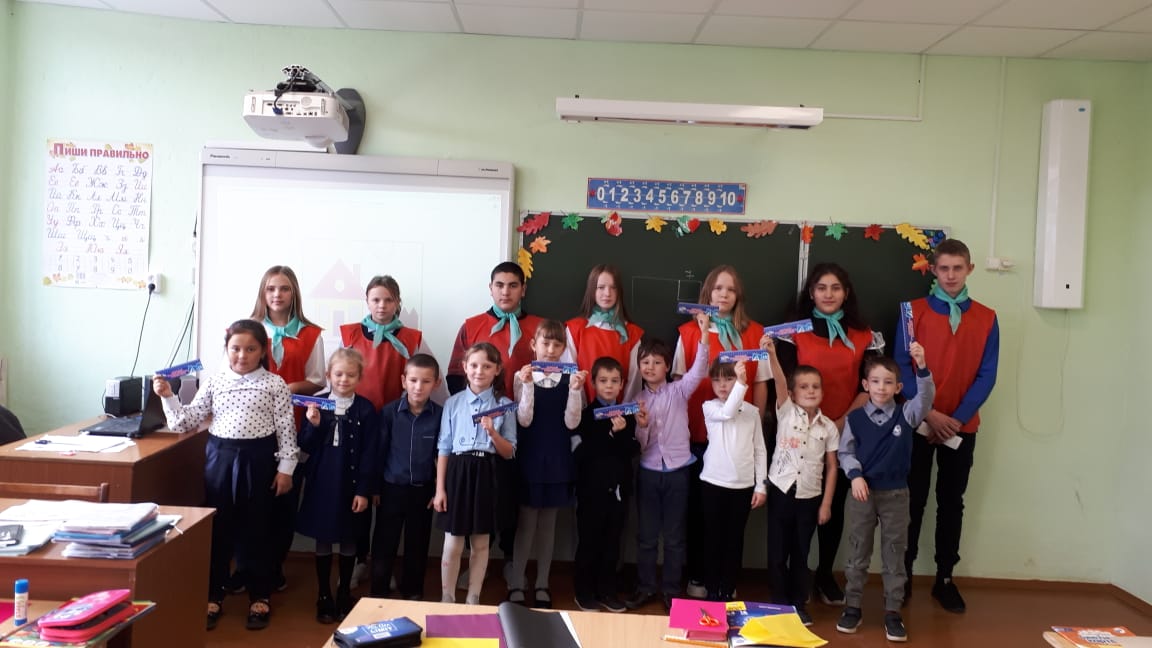 Руководитель отряда ЮИД преподаватель-организатор ОБЖ  С.П.Журавлева.